Образец удостоверения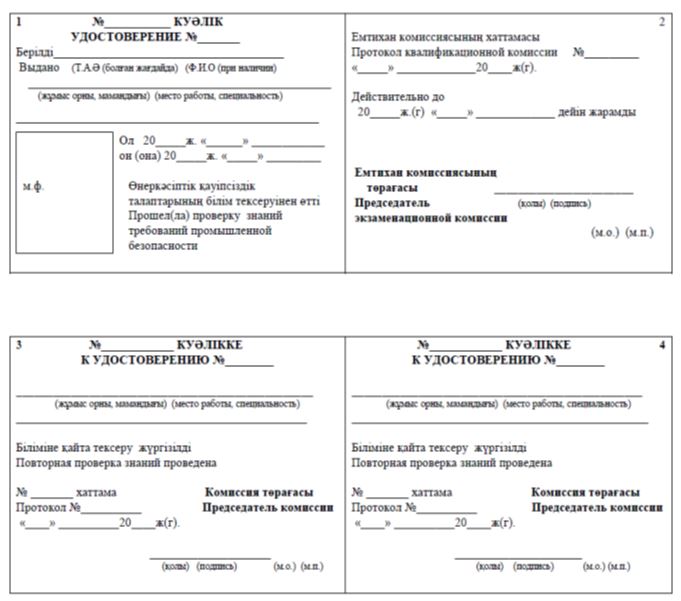 